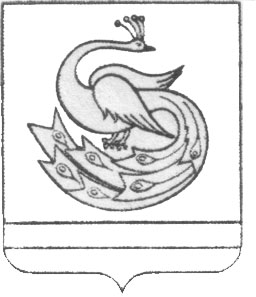 АДМИНИСТРАЦИЯ ПЛАСТОВСКОГО МУНИЦИПАЛЬНОГО РАЙОНАРАСПОРЯЖЕНИЕ« 15   »__06_______2020 г.                                                                  № _321-р__О внесении изменения в распоряжениеадминистрации Пластовского муниципального района от 19.03.2020г. №153-рВ связи с распоряжением Правительства Челябинской области от 18.03.2020 года № 146-рп «О введении режима повышенной готовности» (с изменениями от 11.06.2020г. №415-рп):	1. Внести в распоряжение администрации Пластовского муниципального района от 19.03.2020г. №153-р «О принятии мер по нераспространению новой коронавирусной инфекции (COVID-2019) на территории Пластовского муниципального района» следующее изменение:	1) в подпункте 1 пункта 1 распоряжения слова «по 14 июня 2020 года» заменить словами «по 30 июня 2020 года».2) в абзаце 3 подпункта 2 пункта 1 слова «учреждений библиотечной сети и» исключить.2. Настоящее распоряжение разместить на официальном сайте администрации Пластовского муниципального района в сети Интернет.	3. Организацию выполнения настоящего распоряжения возложить на заместителя главы Пластовского муниципального района по социальным вопросам Бычкова А.Б.Глава Пластовскогомуниципального района			                               А.В.Неклюдов